Le 18/03/2024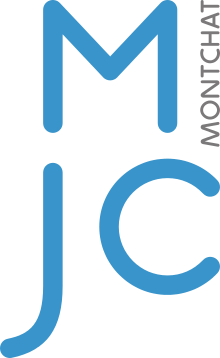 La MJC Montchat recrute un.e directeur.rice d’Accueil Collectif de Mineurs périscolaire maternelle en CDII Le poste est placé sous la responsabilité de la Responsable de Secteur Enfance-Jeunesse-Famille. Il s’inscrit dans le respect des textes fondamentaux (statuts, projet associatif et projet éducatif de la MJC, Projet Educatif de Territoire) et en application des décisions du conseil d’administration.Sa finalité est de mettre en œuvre le projet éducatif de la MJC Montchat via l’organisation des actions proposées sur les temps périscolaires.Missions prioritaires : Ecrire et faire vivre le projet pédagogique concernant l’accueil des enfants dans le cadre du projet associatif et en lien avec le projet d’écoleOrganiser et coordonner la mise en place des activités en concertation avec l’équipe d’animation Assurer un relais quotidien d’information avec son équipe d’animateurs périscolaires, la direction de l’école, personnel ville de Lyon et auprès des parentsDomaines de responsabilité : Recruter, diriger, coordonner, accompagner l’équipe d’animateurs Préparer, coordonner les activités Suppléer en cas de nécessité les animateurs sur les temps d’activité.Être garant de la conformité avec la règlementation Jeunesse et Sport et autres services règlementairesÊtre garant de la sécurité affective, physique et morale des enfantsAssurer des tâches administratives telles que les inscriptions et le suivi des paiements, la saisie des présences, le pointage CAF et l’extranet Educalyon, les procédures institutionnelles nécessaires à la déclaration et au fonctionnement d’un ACM. Préparer et participer aux réunions dont les Conseils d’Ecole et réunions d’information aux parentsLe suivi du budget et le bilan financierAutres particularités ou contraintes du poste :Horaires de travail spécifique à l’accueil de loisirs périscolaire : Les lundis, mardis, jeudis et vendredis : travail sur les temps méridiens Le mercredi : 8h/13h Particularité du groupe scolaire : 6 classes d’enfants sourds.Conditions :Formation professionnelle de l’animation : diplômes de niveau 4 minimum (BPJEPS avec UC de Direction, DEUST Animation, ou équivalence reconnue par la Direction Régionale de la Jeunesse, des Sports et de la Cohésion Sociale).AFPS/PSC1 si possible.Expérience de direction d’ACM exigée.Profil :Connaissances pédagogiquesTechniques de management et d’animation d’équipeAnimation et conduite de projetDynamisme, et capacité d’adaptation.Sens des responsabilités et d’initiatives.Avoir de l’organisation et de la méthodeBase de LSF (Langue des Signes Française) seraient un plusContrat et rémunération : CDI Intermittent avec temps de travail modulé : 35h hebdo sur 38 semaines hors vacances scolaires.Rémunération : Convention collective ECLAT, Groupe D, indice 305, rémunération brut mensuel 1718€ Possibilité de reprise d’ancienneté sous conditions.Entrée en fonction dès que possibleCV + LM à faire parvenir par mail au plus vite à l’intention de Prune VERDIER : prune@mjcmontchat.org